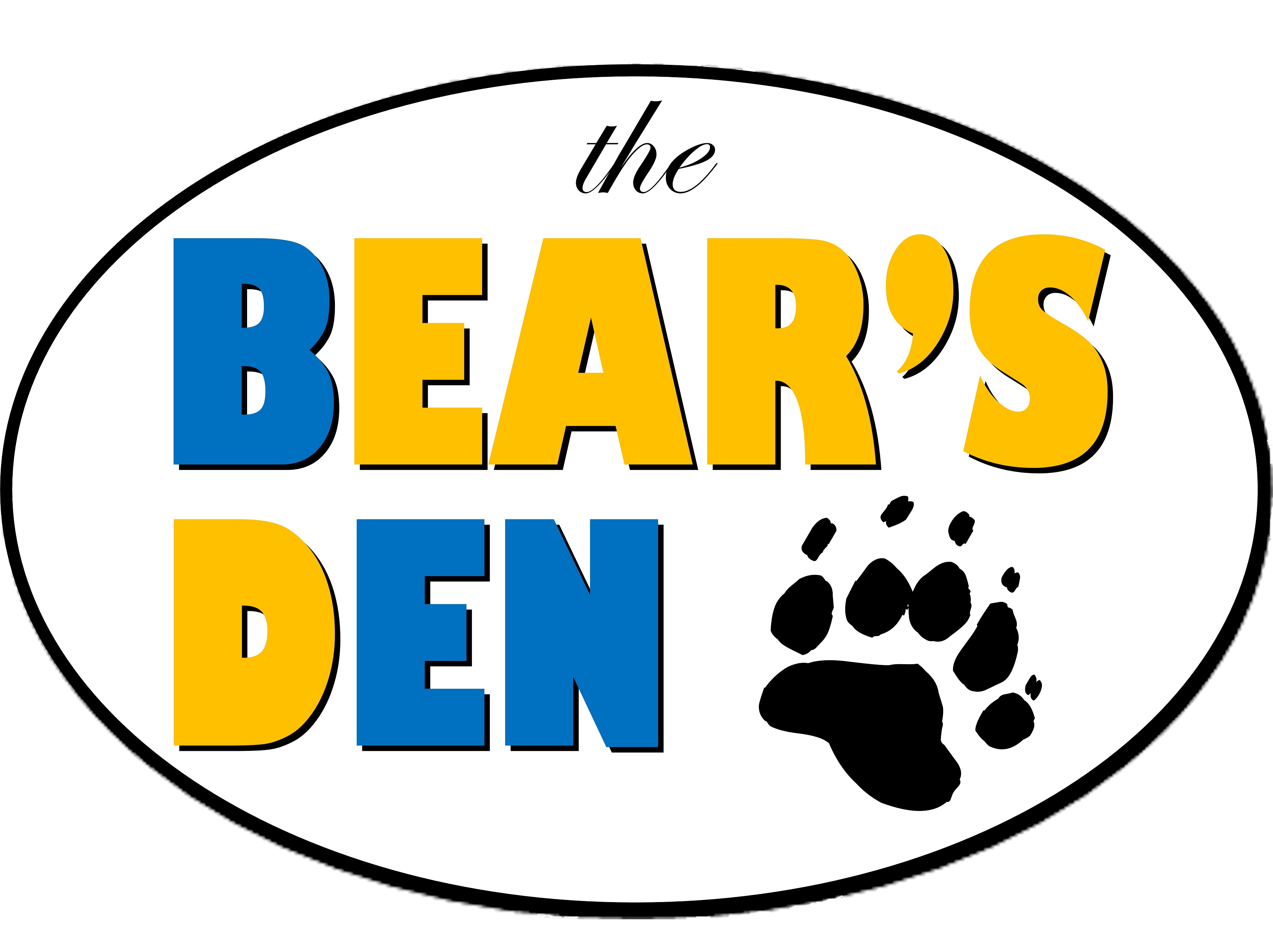 STUDENT ORGANIZATION:												RSO Reserver (please print name):						 Student I.D.#:	________________RSO Reserver (please print name):						 Student I.D.#:	________________•  The Bear’s Den is for official Registered Student Organization (RSO) business only.  No study groups or social events outside of the RSO are permitted.•  Only official RSO Reserver (as listed on Highlander Link) may reserve the Bear’s Den.•  RSO may not “sponsor” events for the profit of an outside group or person.  All events must be for UCR students.	•  Events/meetings must be coordinated and controlled to keep a good level of decorum in the group.  Pro-staff members of ASUCR reserve the right to ask the RSO to vacate premises. •  Excessive sound and/or noise is not permitted.•  All trash must be gathered and disposed of at the conclusion of your event/meeting.  Excessive amounts of clean up may result in a clean up fee being charged to the RSO.  It is the responsibility of the RSO to notify ASUCR if the room is dirty or messy upon entry.  Failure to do so could result in your organization being liable and being charged a cleaning fee.•  Damage to room, equipment, walls, or furnishings may result in repair fees being charged to the RSO. (This does not pertain to every day wear and tear). •  No nails, tacks or tape may be used to affix items to walls or furniture, and hanging items from ceiling fixtures and exposed pipes, etc. is strictly prohibited.•  If furniture must be moved for an event or meeting, it must be returned to its original position prior to the RSO leaving the room.•  Sale of foods is strictly prohibited.  Eating of food must be approved by ASUCR prior to reserving room, and be confined to the table area.  Absolutely no food is to be handled on the sofas, chairs or ottoman.  •  Stains on furniture due to food, drink, or other items may result in a cleaning fee charged to the RSO.•  ALL items left in room will be subject to throwing away or being turned into the HUB Lost & Found.  ASUCR is not responsible for damage or loss of merchandise or articles left in the room following a reservation.•   No animals are permitted inside the Bear’s Den with the exception of Service Animals.•  No bicycles are permitted inside the Bear’s Den.•  There are two security cameras in the Bear’s Den that are running 24 hours a day, 7 days a week.  Cameras will be used as a means of determining RSO room violations.• RSO must check out a key from the ASUCR Front Desk before use.  For evening use, RSO must check out a key on the day of the reservation before 5:00 p.m.  All keys should be placed in the drop box prior to departing the Bear’s Den.•  Lost or unreturned keys will result in a $250 charge to the RSO.A warning will be given for a first offense/violation to any group violating the above standards.  Any second offense may result in forfeiture of the right to reserve the Bear’s Den in the HUB for the remainder of the year.________  I have read, understand and agree to the above policies and room standards.__________________________________________________________________________________	______________________________Signature of RSO Reserver							Title_________________________________________________________________________________	______________________________Signature of RSO Reserver							TitleThis form must be completed each Fall, or after the RSO Reserver making reservations changes for any reason.								DATE:						